Stage 1 Submission Form 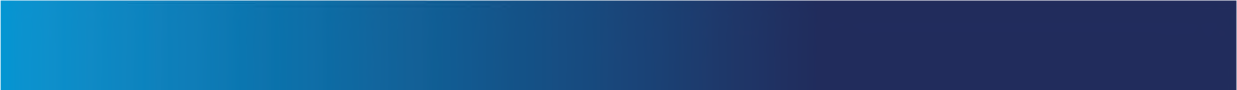 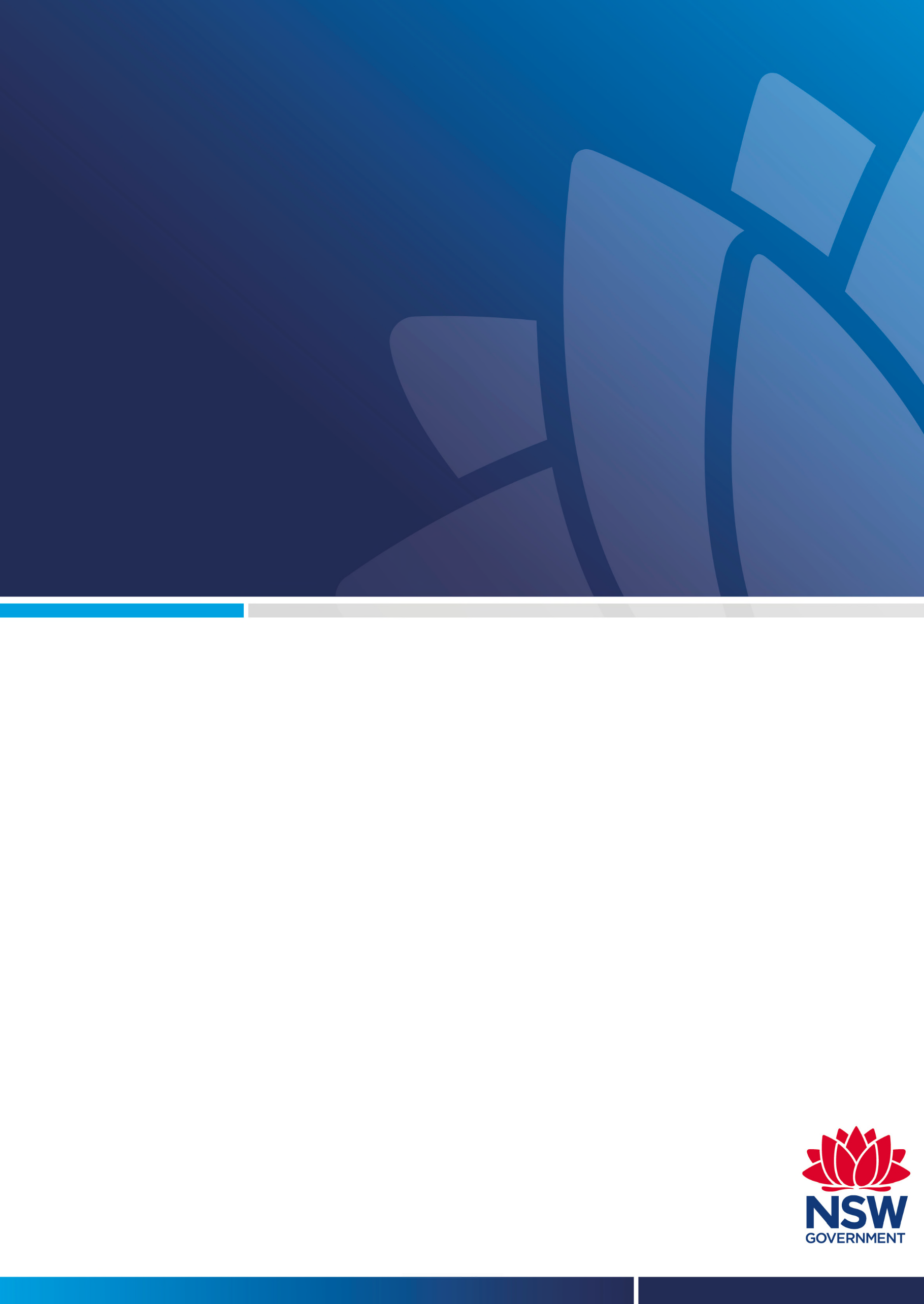 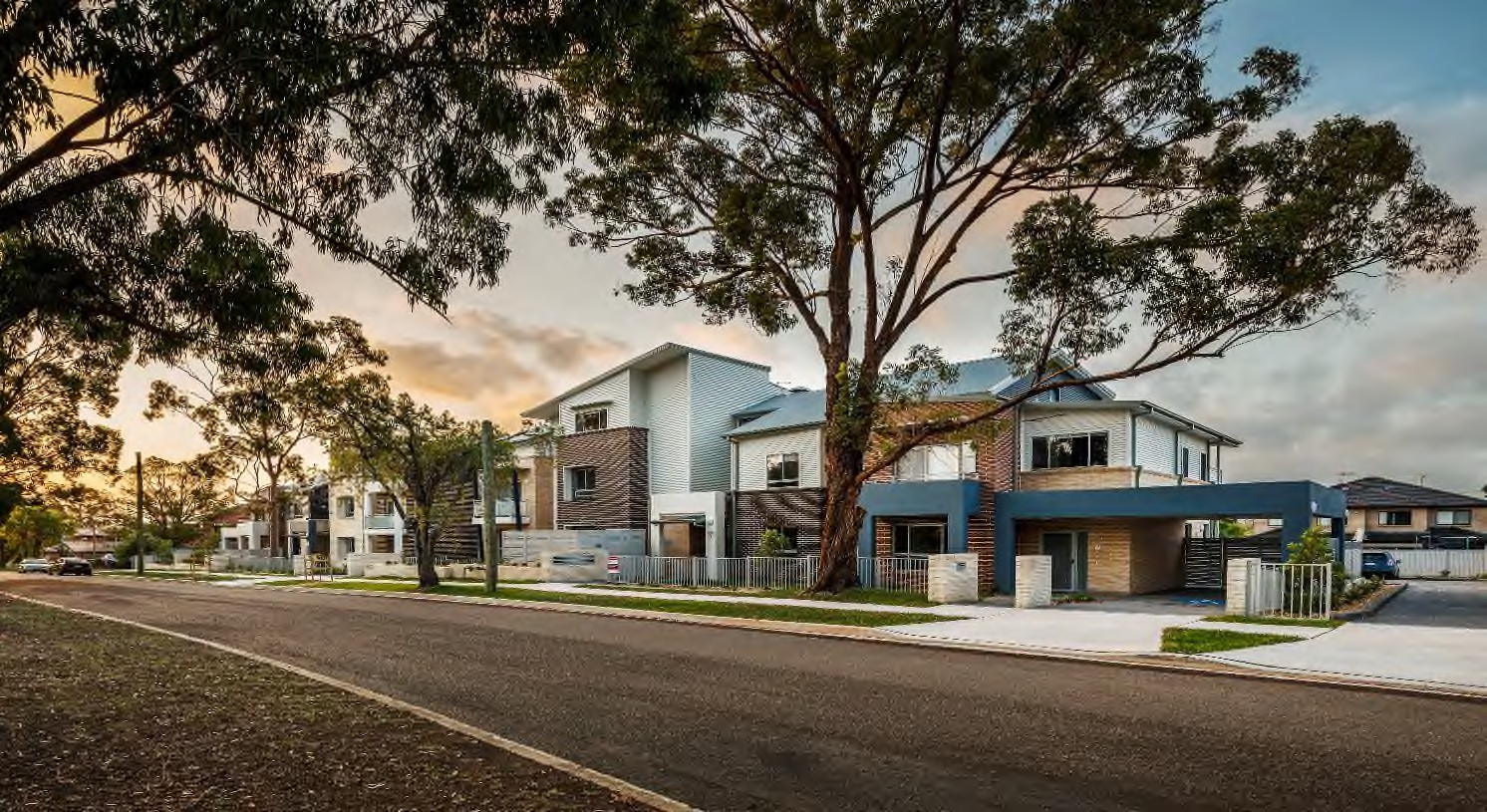 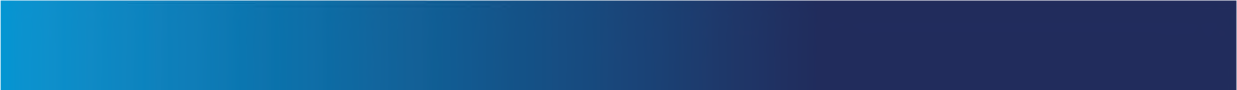 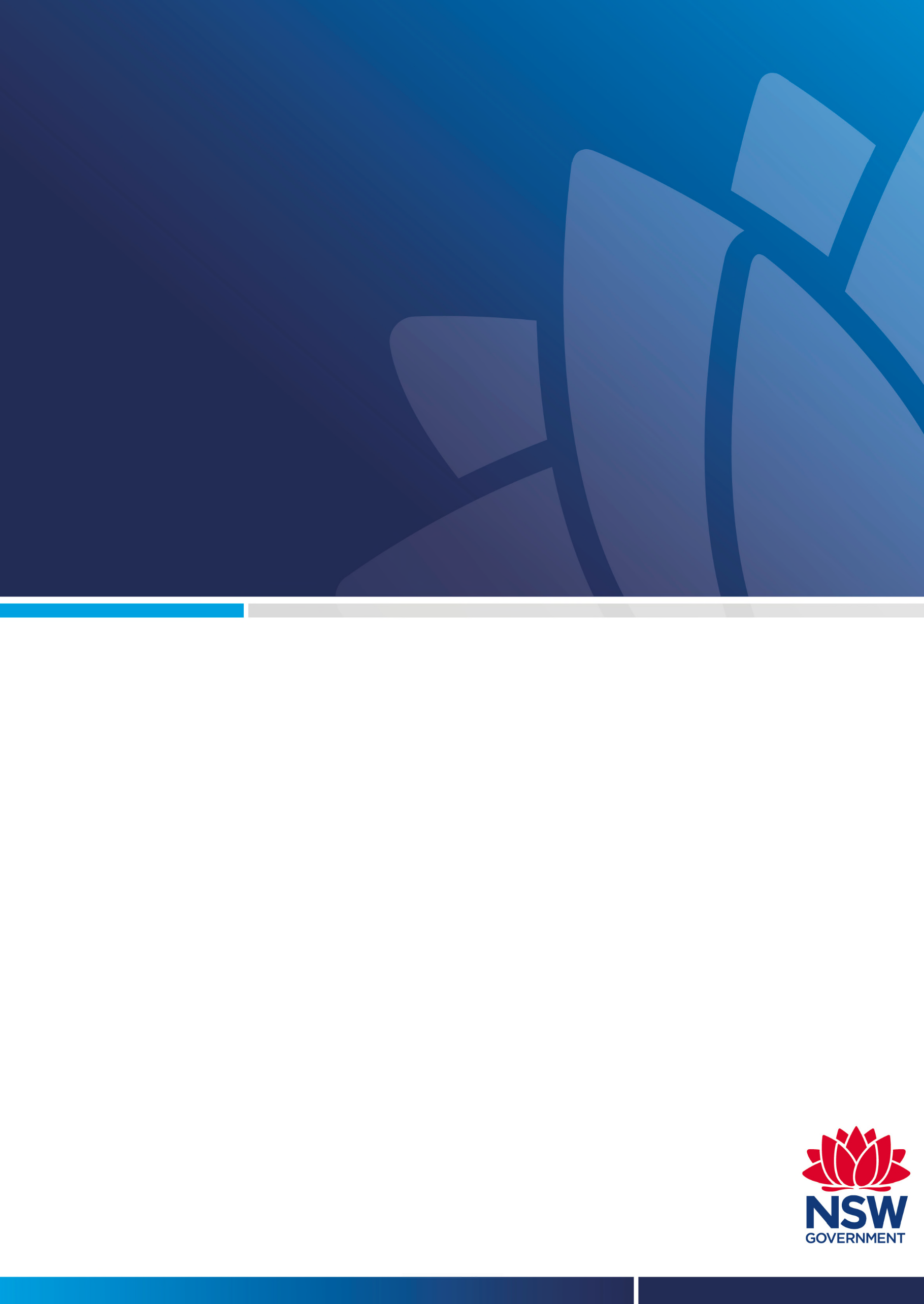 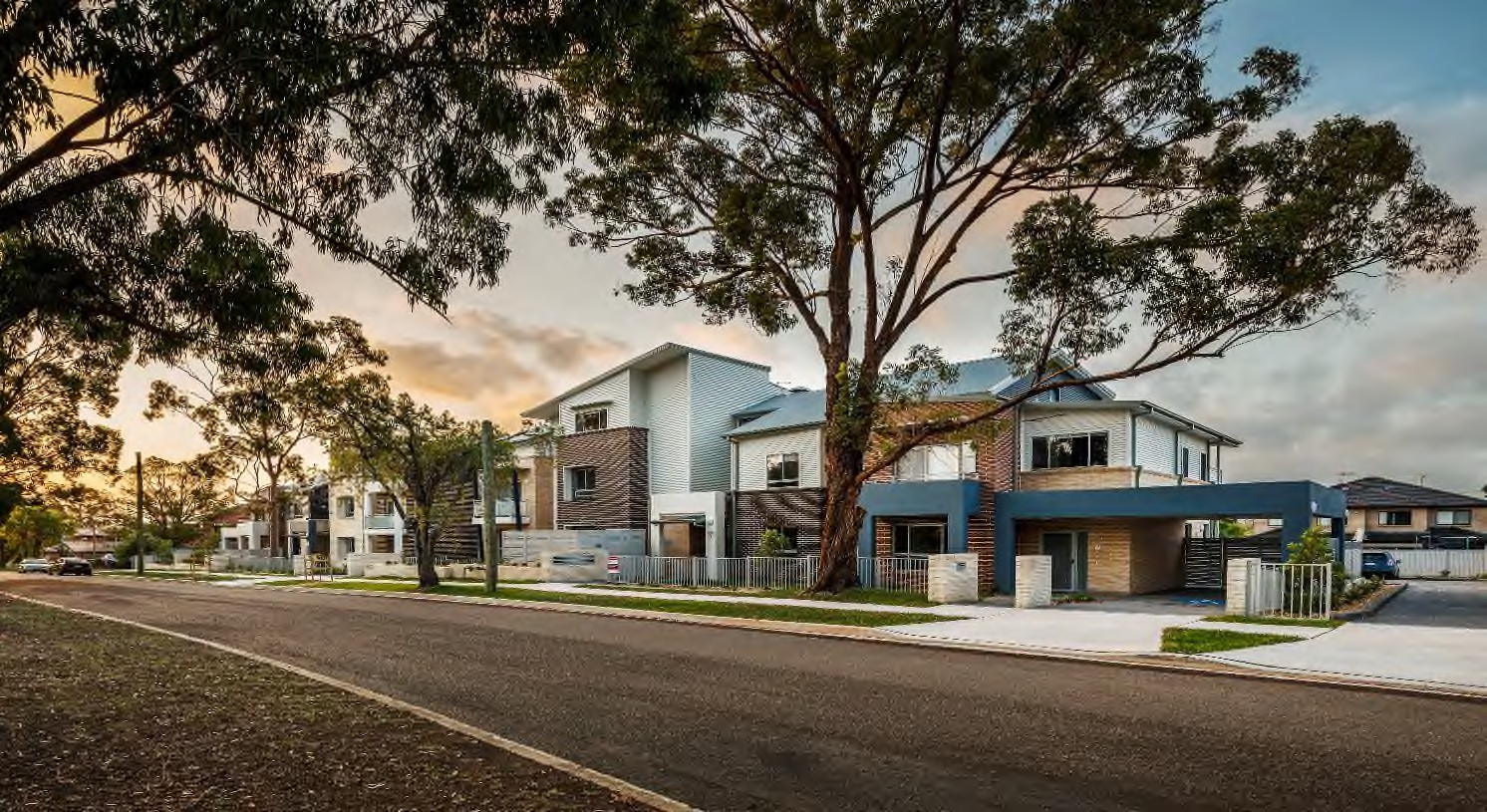 Under the Policy for Community Housing Provider-led Redevelopment of Social and Affordable Housing on LAHC-owned LandCHP Redevelopment on LAHC LandThis document is the Stage 1 Submission Form for Community Housing Providers to develop on land owned by the Land and Housing Corporation.Submission FormNew South Wales Land and Housing Corporation (LAHC) invites eligible Community Housing Provider’s (CHP’s) to make a Stage 1 Submission for redevelopment under LAHC’s Community Housing Provider-led Redevelopment of Social and Affordable Housing on LAHC-owned Land Policy (Policy). Please complete this Stage 1 Submission Form and Annexure A (the ‘A Paper’). Once completed, please email all relevant documents and attachments to CHPLedRedevelopment@facs.nsw.gov.au. The Stage 1 Submission Form, A Paper and supporting documentation should be sent in one email with the subject line ‘CHP Redevelopment on LAHC Land – Stage 1 Submission – <CHP Name> – <Name of Project>’.As part of providing a Stage 1 Submission, you confirm that you have read and that the submission will comply with:Policy: Policy on Community Housing Provider-led Redevelopment of Social and Affordable Housing on LAHC-owned Land); and ‘Process and Conditions’ document.Stage 1 Submissions will be treated commercial in confidence and non-binding on both parties (the CHP and LAHC). If you have any questions prior to making a submission, please contact the team through CHPLedRedevelopment@facs.nsw.gov.au.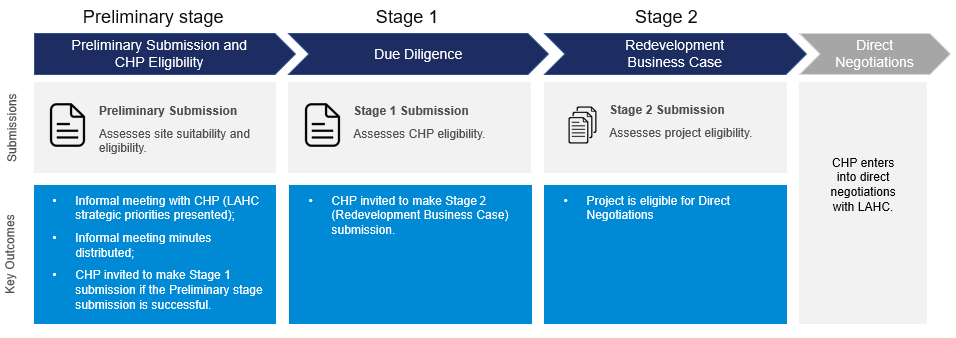 Section 1 – Submission InformationThis section will be used to identify and align the Stage 1 response with the Preliminary Submission and LAHC’s assessment which occurred earlier in the Submission Process. Please contact CHPLedRedevelopment@facs.nsw.gov.au if you are unsure about your submission ID. Table 1.1. Principal Applicant (i.e. the CHP / institution).Section 2 – CHP Eligibility CriteriaQuestion 5 – Confirmation that Preliminary Submission information is unchangedTable 2.1. CHP confirmation of unchanged Preliminary Submission information.Question 6 – Redevelopment Case Studies This section will be used to assess the CHP’s capability to implement the proposed redevelopment. The CHP can respond to the criteria provided in table 2.2. An outline of an expected response has been provided in the description box. Applicants are expected to address each point where possible. Please provide a minimum of 2 successful case studies that has a similar size, cost, and complexity of the proposed redevelopment. Please limit each response to 1 page per case study. Table 2.2. CHP evaluation criteria – CHP case studies. Section 3 – Proposal Eligibility CriteriaQuestion 7 – Dwelling Mix overviewThis section will be used to assess whether the proposal is eligible under the Policy. Table 3.1. provides the CHP with the opportunity to demonstrate the potential uplift from the proposed redevelopment. Question 7 is an extension of the additional commentary required in the Preliminary stage submission which provides the CHP an opportunity to further describe how the proposed dwelling mix maximises the potential of the site under the existing planning controls. An outline of an expected response has been provided in the description box. Table 3.2. provides the CHP an opportunity to confirm that additional capital funding from LAHC is not required for the proposed redevelopment (including for relocation activities, redevelopment costs or land preparation works); and to describe the proposed plan to hand back the land, and tenant relocation plan. Table 3.1. Dwelling mix overview. Note: this table was provided in the Preliminary submission and is included again to reflect any changes that may have arisen from the Preliminary stage informal meeting.Question 8Please provide the rationale for the above dwelling mix. An outline of the expected response has been provided in the description box. Please provide a maximum 2 page response. Table 3.2. Capital funding, handing back land, relocation activities.Section 4 - Acceptance of terms and conditions This section will be used to determine if the CHP accepts the terms and conditions outlined by ‘Process and Conditions’ document. The CHP can respond to the criteria by selecting the appropriate option from the respective drop-down menu. Please note that the submission may be rendered ineligible if the CHP does not accept the terms and conditions. Table 4.1. Acceptance of Terms and Conditions. Section 5 – Attachments Optional: Please provide any supporting documentation that may support your Stage 1 Submission.Table 5.1. Attachments© State of New South Wales through Department of Planning, Industry and Environment 2021. The information contained in this publication is based on knowledge and understanding at the time of writing April 2021. However, because of advances in knowledge, users are reminded of the need to ensure that the information upon which they rely is up to date and to check the currency of the information with the appropriate officer of the Department of Planning, Industry and Environment or the user’s independent adviser.#Principal ApplicantProvide details here1CHP name2Submission ID3Proposed Site address                                   4PRN#CriteriaProvide response hereProvide response here#CriteriaYesNoICHP confirms the information submitted in the CHP Eligibility Assessment as part of the Preliminary Stage is unchangedIIIf no, please advise any change(s) #Provide details hereIIIIIITotal number and dwelling typology Currently on-site(total number)Planning Control (total number)Proposed construction(total number)Social Housing dwellingsAffordable Housing dwellingsMarket Housing dwellingsOther (please list in comments) #CriteriaProvide response hereProvide response here#CriteriaYesNo9Confirm that LAHC is not required to provide capital funding (including for relocation activities, redevelopment costs or land preparation works) Please note that submissions that request additional capital funding from LAHC may be deemed ineligible under the Policy.10Please provide details on how tenant relocations (if any) will be managed as part of the redevelopment process. Include support required from LAHC (if applicable).Please note that submissions that request additional assistance from LAHC may be deemed ineligible under the Policy.#Terms and ConditionsProvide response here11CHP confirms that it has read, understood, and accepts the information outlined in the ‘Process and Conditions’ document. This includes:The submission process; The commercial framework, including the described allocation of risk; The submission conditions; The responsibilities of the CHP and LAHC; Confidentiality; and Intellectual property.(select from drop down)12CHP warrants that the contents of the Conflict of Interest and fair dealing statutory declaration made as part of the Preliminary Submission remain valid and true, and that LAHC have been notified of any changes (if applicable) 13CHP consents to LAHC obtaining any documents from the NSW Community Housing Registrar to assess financial capability and capacity (select from drop down)AttachmentComments (If relevant)